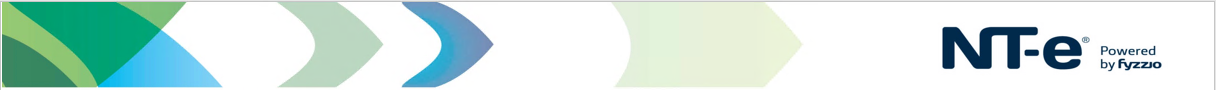 Programma10.00 – 12.30u Enkel-voet ventraal en lateraal PAUZE (lunch) 13.15 – 15.00u Enkel-voet mediaalPAUZE 15.15 – 17.30u Enkel-voet plantair PAUZE (buffet) 18.15 – 20.00u Herhaling enkel-voetonderzoek op elkaar